Федеральное государственное бюджетное образовательное учреждение высшего образования «Российский государственный университет правосудия»(РГУП)Приложение к п. 3Рабочей программы: « Основы криминалистики для кадетских классов» (10 -11 классы)СБОРНИККонтрольно-измерительных материалов (2-е полугодие 10 класса)Автор-составитель: Лунина Наталья Николаевна, старший преподаватель кафедры уголовно-процессуального права им. Н.В. Радутной  РГУПРецензент :Соколова О.А., д.ю.н., профессоркафедры экспертно-криминалистической деятельности учебно-научного комплекса судебной экспертизыМосковского университета МВД России имени В.Я. КикотяМосква – 2023  1. Пояснительная записка           Настоящие контрольно-измерительные материалы устанавливают перечень заданий для оценки результатов обучения кадетов программе «Основы криминалистики для кадетских классов» в рамках городского проекта «Кадетский класс в московской школе».          Контрольно-измерительные материалы предназначены для педагогов, реализующих программу «Основы криминалистики для кадетских классов», разработаны в РГУП с учётом выбранного профиля предпрофессиональной подготовки обучающихся проекта предпрофессионального образования «Кадетский класс в московской школе» в соответствии с:       Приказом Министерства образования и науки РФ 17.05.2012 № 413 (ред. от 12.08.2022 г.) «Об утверждении Федерального государственного образовательного стандарта среднего общего образования»;        Приказом Министерства просвещения РФ от 27.07.2022 № 629 «Об утверждении Порядка организации и осуществления образовательной деятельности по дополнительным общеобразовательным программам;        Техническим заданием на оказание услуг по организации и проведению предпрофессионального экзамена для обучающихся образовательных организаций - участников образовательного проекта «Кадетский класс в московской школе».       Цель и задачи контрольно-измерительных материалов:      Целями контрольно-измерительных материалов являются:-контроль усвоения предметных результатов образования;-установление их соответствия планируемым результатам освоения основной дополнительной общеобразовательной общеразвивающей программы «Основы криминалистики для кадетских классов» для 10-11 классов базового уровня образования.     Задачи контрольно-измерительных материалов:-обеспечение процесса оценки качества освоения дополнительной общеобразовательной общеразвивающей программы «Основы криминалистики для кадетских классов» современным инструментарием;-обеспечение единого подхода к оценке качества образования;определение эффективности организации образовательной деятельности в рамках проведения городского проекта «Кадетский класс в московской школе»;-выявление пробелов в знаниях, обучающихся и своевременная их корректировка.Формы контрольно-измерительных материалов:       Контрольно-измерительные материалы рабочей программы «Основы криминалистики для кадетских классов» представляют собой совокупность тестового и контрольных заданий.      Тест обучающимся может быть представлен как на бумажном носителе, так и с применением информационно-телекоммуникационных технологий в информационной образовательной среде организации или с использованием доступных инструментов тестирования в сети Интернет.      КИМы состоят из 3 вариантов по 20 вопросов, включающие вопросы по изученным темам во втором полугодии 10 класса:     Критерии оценки:      Оценки результатов тестирования можно соотнести с общепринятой пятибалльной шкалой:«неудовлетворительно» – правильно ответил на 5 и менее тестовых вопросов из 20 тестовых вопросов проводимой аттестации;«удовлетворительно» – правильно ответил на 6-10 тестовых вопросов из 20 тестовых вопросов проводимой аттестации;«хорошо» – правильно ответил на 11-15 тестовых вопросов из 20 тестовых вопросов проводимой аттестации;«отлично» – правильно ответил на 16-20 тестовых вопросов из 20 тестовых вопросов проводимой аттестации.       Рекомендуется проведение  работы над ошибками.       Практическая значимость контрольно-измерительных материалов:       Разработанные контрольно-измерительные материалы способствуют подготовке к предпрофессиональному экзамену в рамках городского  проекта «Кадетский класс в московской школе» по элективной программе «Основы криминалистики для кадетских классов» для 10-11 классов..2. Кодификатор элементов содержания и требований к уровню подготовки обучающихся для проведения промежуточной аттестации по Основам криминалистики для кадетских классов, 10 и 11 классы, 2 полугодие 10 класса3. Тест Вариант № 1.1. В чем заключается сущность осмотра места происшествия:а) в изъятии доказательств;б) следственное действие, заключающееся в исследовании места происшествия путем непосредственного личного его восприятия и фиксации в целях обнаружения следов преступления, выяснения других обстоятельств, имеющих значение для уголовного дела;в) в установлении личности потерпевшего;г) в установлении личности свидетеля?2. Что представляет собой криминалистический чемодан:а)  сумка с письменными принадлежностями для криминалиста;б) мобильный набор, в состав которого входят различные по назначению технико-криминалистические средства для работ по обнаружению, фиксации и изъятию различных следов и объектов;в) это сумки разных конструкций для описания места происшествия?3. Применение 3Д-технологий для осмотра места происшествия:а) в настоящее время невозможно;б) возможно только для фиксации отдельных следов преступления;в) возможно только для фиксации обстановки места происшествия в целом;г) возможно как для фиксации отдельных следов, так и всей обстановки места происшествия в целом?4. Предварительное исследование – это:а) непроцессуальное применение специальных познаний для определения относимости обнаруженных следов к расследуемому событию, получения данных о механизме их образования, установления признаков следообразующего объекта и сбора сведений о возможных приметах, привычках и других данных, характеризующих преступника и применяемых им орудий преступления;б) процессуальное применение специальных познаний для определения относимости обнаруженных следов к расследуемому событию, получения данных о механизме их образования, установления признаков следообразующего объекта и сбора сведений о возможных приметах, привычках и других данных, характеризующих преступника и применяемых им орудий преступления?5. Каково значение осмотра места происшествия (какой пункт не является правильным):а) убедиться в наличии или отсутствии признаков преступления;б) собрать доказательства, которые невозможно получить из других источников;в) создать информационную основу для раскрытия преступления;г) создать следственно-оперативную группу?6. Что из перечисленного относится к преимуществам использования лазерного 3д-сканера для фиксации отдельных следов на месте происшествия (укажите несколько правильных ответов:а) полнота данных, точность и детализацияб) применимость в различных сложных условиях освещения и на сложных специфичных поверхностяхв) стоимость оборудованияг) необходимость дополнительного обучения сотрудников полиции?7. Для каких целей в комплектацию криминалистического чемодана включены перчатки:  а) перчатки всегда применяются при осмотре места происшествия для того, чтобы не допустить внесение изменений в обстановку места происшествия;б) перчатки необходимы, чтобы криминалист не испачкал свои руки;в) перчатки изолируют запах человека;г) перчатки - это предмет униформы криминалиста?8. Благодаря наличию каких признаков в основном в настоящее время служебные собаки применяются в правоохранительной деятельности:а) красивой шерсти;б) длинного хвоста;в) силе;г) чрезвычайно острому обонянию и способности коммуникации с проводником? 9. Как классифицируется осмотр места происшествия по видам (какой пункт не является правильным):а) первоначальный;б) повторный;в) дополнительный;г) последующий?10. Что из перечисленного относится к преимуществам использования лазерного 3д-сканера для фиксации обстановки места происшествия в целом (укажите несколько правильных ответов):а) скорость фиксации;б) полнота получаемой модели места происшествия;в) ограничения уголовно-процессуального характера;г) интерактивность получаемой модели места происшествия?11. В миниатюрной передвижной экспертно-криминалистической лаборатории на базе автотранспортного средства созданы условия для предварительного исследования. Какие приборы может включать такая лаборатория: а)  экспресс приборы;б)  сложное лабораторное оборудование для длительных исследований;в) линейки, весы, лупы?12. Может ли одна и та же служебная собака применяться по большому количеству видов служб (розыскная служба, поиск наркотиков, поиск оружия и т.д.):	а) да; б) да, если хорошо кормить;в) да, если долго тренировать;г) нет?13. На стадии первоначального осмотра места происшествия следователь:а) определяет границы осмотра;б) определяет относимость к делу найденных следов и предметов;в) детально осматривает элементы обстановки?14. Для фиксации всей обстановки места какого преступления применение стационарного лазерного 3д-сканера наиболее востребовано:а) квартирная кража;б) нарушение правил дорожного движения со смертельным исходом;в) кибермошенничество;г) уклонение от уплаты налогов?15.  По прибытии на место происшествия специалист-кинолог оставляет собаку:	а) привязанной к дереву;б) в свободном выгуле;в) транспортном средстве в комфортных условиях?16. Среди прочего, путем анализа информации, собранной на месте происшествия специалист - кинолог должен установить:	а) состояние банковского счета подозреваемого;б) как давно потерпевший употреблял алкоголь;в) как был одет свидетель;г) примерную давность совершения преступления?17. Назовите способы осмотра (движения) места происшествия (какие пункты не являются правильными):а) концентрический;б) эксцентрический;в) фронтальный линейный;г) фронтальный по квадратам;д) конический;е) элепсовидный. 18. Для фиксации какого следа на месте происшествия применение ручного лазерного 3д-сканера наиболее эффективно:а) замытое пятно крови;б) нож, обнаруженный возле жертвы убийства;в) объемный след обуви на мягком грунте;г) следы неизвестного порошка белого цвета?19. Фиксация в криминалистике:а) направлена на закрепление результатов проведенных действий;б) является необязательной частью проведения следственных и процессуальных действий;в) предполагает только фото- и видео-фиксацию?20. Перспектив удачного применения служебно-розыскной собаки по запаховому следу мало, если с момента совершения преступления прошло:	а)  20 минут;б)  2 часа;в) 4 часа;г) 4 5-6 часов?Тест Вариант № 21. Видами фотосъемки мест происшествия являются:а) ориентирующая, обзорная, узловая, детальная;б) ориентирующая, обзорная, узловая, проекционная?2. Для чего в работе криминалиста применяется ультрафиолетовый осветитель, входящий в комплектацию криминалистического чемодана:а)  для измерения обнаруженных объектов;б) для увеличения и выявления индивидуализирующих признаков строения;в) для обнаружения на различных поверхностях следов и наслоений, имеющих люминесценцию в ультрафиолетовых лучах;г)  для фотографирования?3. Укажите не верное утверждение:а) Действующее уголовно-процессуальное законодательство России позволяет заменять протокол осмотра места происшествия полученной в результате лазерного сканирования 3д-моделью.б) Полученную в результате лазерного сканирования 3д-модель места происшествия можно использовать не только для фиксации следов, но и для их исследования.в) Эксперименты показывают, что сканирование всего места происшествия занимает в 2 раза меньше времени, чем его фотосъемка.г) Полученная в результате лазерного сканирования 3Д-модель места происшествия может быть обработана с помощью технологий виртуальной реальности?4. По итогам предварительного исследования составляется: а) протокол;б) акт;в) рапорт;г) справка?5. По результатам осмотра места происшествия составляется:а) отчет:б) протокол;в) рапорт;г) акт?6. Укажите верное утверждение:а) Лазерное 3д-сканирование следов на таких сложных поверхностях как снег, песок и пыль невозможно.б) Лазерное 3д-сканирование оказывает разрущающее воздействие на ДНК, после сканирования следа находящиеся на нем биологические объеты уже не пригодны для исследования.в) Оборудование для лазерного 3д-сканирования следов на месте происшествия довольно дешево, а его использование не требует дополнительного обучения сотрудников полиции.г) Отсканированное изображение объемного следа обрабатывается специальой компьютерной программой и затем может быть распечатано на 3Д-принтере.7. Приведите примеры средств измерений, которые могут входить в комплектацию криминалистического чемодана (выберите несколько вариантов ответа):а) линейка;б) штангенциркуль;в) рулетка;г) телескопическое зеркало?8.  Сведения об эффективном применении собак по «остывшему» следу, вплоть до месячной давности являются:	а) задокументированным описанием реальных фактов;б) выдержками из служебной переписки сотрудников правоохранительных органов?в) устным народным творчеством?9.  На осмотр места происшествия распространяются в наиболее полном виде тактические приемы (какие пункты не являются правильными):а) планирование;б) зонирование;в) мобилизация и расстановка сил;г) взаимодействие следственных и оперативно-розыскных действий;д) организация исследования материальной обстановки?10.   Полученная в результате лазерного сканирования 3д-модель отдельного следа или места происшествия в целом после завершения осмотра может быть использована:а) для получения образцов для сравнительного исследования;б) для проведения обыска и выемки;в) для проведения судебной экспертизы, например, баллистической или трасологической;г) для проведения очной ставки?11. Для чего в работе криминалиста необходима фотокамера, которая входит в мобильный криминалистический набор:а) для освещения места осмотра в тёмное время суток;б) для наглядного запечатления следов и отдельных предметов;в) для детального изучения мелких признаков следов рук;г) для фиксации труднодоступных участков на месте осмотра?12. Рассыпание преступником по пути отхода табака или иного едкого вещества может:	а) уничтожить его запаховый след;б) привлечь внимание прохожих;в) временно вывести из строя обонятельный анализатор служебной собаки?13. Назовите обязательных участников осмотра места происшествия:а) следователь (дознаватель) и понятые;б) следователь (дознаватель) и прокурор;в) следователь (дознаватель) и оперативный сотрудник?14. На каком изображении запечатлен ручной лазерный 3д-сканер?15. С какой целью в работе криминалиста применяется лупа, которая входит в комплект криминалистического чемодана: а) для фото-фиксации;б) для освещения исследуемой поверхности в тёмное время суток;в) лупа позволяет увеличить изучаемый объект для выявления признаков строения?16. Так как при проработке запахового следа кинолог не в состоянии лично ощущать запах преступника он должен:	а) использовать спектрофотометр;б) использовать фотоколориметр;в) использовать хроматограф;г) полностью полагаться на обонятельный анализатор своей собаки, а также на уровень ее специальной подготовки?17. Требования, предъявляемые к протоколу осмотра места происшествия (какие пункты не являются правильными):а) строгое соблюдение требований уголовно-процессуального закона;б) использование в протоколе общепринятых терминов и наименований;в) ясность и доступность;г) детальное описание обстановки места происшествия и обнаруженных объектов;д) объективность фиксации хода и результатов осмотра;е) красочное описание события преступления?18. При изъятии объектов с места происшествия криминалист должен работать:а) в перчатках;б) в маске;в) в халате; г) в перчатках, маске и халате?19. Протокол осмотра места происшествия составляет:а) понятой;б) специалист;в) эксперт)г) оперативный сотрудник;д) следователь (дознаватель)?20. Кинологу нельзя оставлять на применяемых объектах свои запаховые следы, так как они могут: а) испугать собаку;б) испугать понятых;в) испугать следователя;г)  априорно привлекать собаку? Тест Вариант № 31. Для чего в работе криминалиста применяется криминалистическая (масштабная) линейка: а) для фотофиксации способом измерительной фотографии, чтобы было возможно оценить линейные размеры сфотографированного объекта;б) для измерения линейных размеров обнаруживаемых объектов в ходе проведения осмотра;в) для измерения диаметра пуль и гильз?2. Выбор технических средств, которые будут использованы при осмотре места происшествия, зависит от:а) особенностей места происшествия;б) желания следователя;в) совета эксперта?3. Служебная собака-детектор применяется в судебной экспертизе запаховых следов в качестве:	а) друга человека;б) субъекта;в) объекта;г) «прибора»?4. Применение 3Д-технологий для осмотра места происшествия:а) в настоящее время невозможно;б) возможно только для фиксации отдельных следов преступления;в) возможно только для фиксации обстановки места происшествия в целом;г) возможно как для фиксации отдельных следов, так и всей обстановки места происшествия в целом?5.  Понятые на месте происшествия: а) охраняют место происшествия;б) помогают следователю вести протокол осмотра места происшествия;в) наблюдают за ходом следственных действий?6. Криминалист-специалист, привлекаемый для участия в следственном действии это:а) сотрудник уголовного розыска;б) независимый свидетель;в) лицо, обладающее специальными знаниями и привлекаемое для оказания помощи в обнаружении, фиксации и изъятии следов;г) сотрудник службы спасения?7. В чем заключается сущность осмотра места происшествия:а) в изъятии доказательств;б) следственное действие, заключающееся в исследовании места происшествия путем непосредственного личного его восприятия и фиксации в целях обнаружения следов преступления, выяснения других обстоятельств, имеющих значение для уголовного дела;в) в установлении личности потерпевшего;г) в установлении личности свидетеля?8. В судебной экспертизе запаховых следов человека могут применяться:	а) только собаки служебных пород;б) только собаки декоративных пород;в) только шаколо-собачьи гибриды;г) собаки служебных и охотничьих пород?9.   Осмотром места происшествия руководит:а) прокурор;б) начальник отдела полиции;в) следователь (дознаватель)?10. С какой целью в работе криминалиста применяется фонарь, который входит в комплект криминалистического чемодана: а) для обнаружения на различных поверхностях следов, имеющих люминесценцию в ультрафиолетовых лучах;б) для удобства освещения места осмотра в тёмное время суток, а также для детального изучения отдельных фрагментов объектов и мелких признаков следов;в) для наглядного запечатления следов и отдельных объектов?11. Каким требованиям должен отвечать протокол осмотра места происшествия (какие пункты не являются правильными):а) строгое соблюдение требований уголовно-процессуального закона;б) использование в протоколе общепринятых терминов и наименований;в) ясность и доступность;г) детальное описание обстановки места происшествия и обнаруженных объектов;д) объективность фиксации хода и результатов осмотра;е) красочное описание события преступления?12. При проведении диагностического исследования по выявления на изъятом с места происшествия объекте запаховых следов человека собака-детектор работает в стереотипе:	а) собака-детектор работает без стереотипа;б) «выбор по запаху»;в) «выбор по сходству»	;г) «выбор по различию»?13. Какое утверждение неверно:а) Действующее уголовно-процессуальное законодательство России позволяет заменять протокол осмотра места происшествия полученной в результате лазерного сканирования 3д-моделью.б) Полученную в результате лазерного сканирования 3д-модель места происшествия можно использовать не только для фиксации следов, но и для их исследования.в) Эксперименты показывают, что сканирование всего места происшествия занимает в 2 раза меньше времени, чем его фотосъемка.г) Полученная в результате лазерного сканирования 3Д-модель места происшествия может быть обработана с помощью технологий виртуальной реальности?14. Для каких целей в комплектацию криминалистического чемодана включены различные упаковочные материалы: а) для упаковки объектов с целью обеспечения их сохранности;б) для герметичной изоляции различных видов вещественных доказательств;в) для исключения смешения с технико-криминалистическими средствами, которые входят в мобильный набор криминалиста?15. Проведение исследования в условиях «слепого опыта» обеспечивается тем, что:	а) собаке-детектору завязывают глаза;б) экспертам завязывают глаза;в) эксперт, управляющий собакой-детектором, не информируется о порядке размещения запаховых проб в сравнительном ряду?16. Какой документ составляется по итогам предварительного исследования: а) протокол;б) акт;в) рапорт;г) справка?17. Для фиксации какого следа на месте происшествия применение ручного лазерного 3д-сканера наиболее эффективно:а) замытое пятно крови;б) нож, обнаруженный возле жертвы убийства;в) объемный след обуви на мягком грунте;г) следы неизвестного порошка белого цвета?18. С какой целью в мобильный криминалистический набор входит телескопическое зеркало: а) для получения увеличенного изображения обнаруженного объекта;б) для обнаружения металлических предметов;в) для осуществления контроля скрытых полостей и труднодоступных участков при осмотре места происшествия?19.  Криминалист-специалист, привлекаемый для участия в следственном действии это:а) сотрудник уголовного розыска;б) независимый свидетель;в) лицо, обладающее специальными знаниями и привлекаемое для оказания помощи в обнаружении, фиксации и изъятии следов;г) сотрудник службы спасения? 20. Кто из перечисленных процессуальных лиц использует криминалистический чемодан:а) следователь;б) потерпевший;в) подозреваемый;г) понятой?- тест-полоски Гемофан (Hemofan), перекись водорода;- силиконовые слепочные массыВерный ответ: дактилоскопический порошок3.1  Таблица правильных ответов3.2 Проверяемые элементы, баллы, время выполнения заданияОсмотр места происшествия1.1 Сущность и виды осмотра места происшествия1.2 Обнаружение вещественных доказательств с использованием криминалистического чемодана1.3 Применение специально подготовленных собак для осмотра места происшествия1.4Применение 3D-технологий для осмотра места происшествия1.5Осмотр места происшествия, связанного со взрывом1.6 Предварительные исследования объектов1.7 Предварительные исследования пуль, гильз с целью определения модели и калибра огнестрельного оружия1.8 Предварительное исследование следов продуктов выстрела из огнестрельного оружия, обнаружение нефтепродуктов1.9 Предварительные исследования наркотических средств и психотропных веществКод контроли- руемоготребованияТребования к результатам освоения дополнительной общеобразовательной общеразвивающей программы, проверяемые контрольными заданиями Требования к результатам освоения дополнительной общеобразовательной общеразвивающей программы, проверяемые контрольными заданиями Требования к результатам освоения дополнительной общеобразовательной общеразвивающей программы, проверяемые контрольными заданиями Код контроли- руемоготребованияКомпонент ожидаемых результатов освоения дополнительной общеобразовательной общеразвивающей программыРабочая программаРабочая программаКод контроли- руемоготребованияКомпонент ожидаемых результатов освоения дополнительной общеобразовательной общеразвивающей программыбазовый уровеньуглублённый уровень12341Знать1.1Понятие осмотра места происшествия  Сущность и виды осмотра места происшествияНе предусмотрен1.2Понятие криминалистического чемоданаВозможности обнаружения вещественных доказательств с использованием криминалистического чемоданаНе предусмотрен1.3Значение применения специально обученных собак при осмотре места происшествияВозможности осмотра места происшествия с применением специально обученных собак Не предусмотрен1.4Значение 3D-технологий при осмотре места происшествияВозможности 3D-технологий при осмотре места происшествияНе предусмотрен1.5Значение предварительного исследования объектов, обнаруженных на месте происшествия Возможности предварительного исследования объектов, обнаруженных на месте происшествияНе предусмотрен2Уметь2.1Различать виды осмотра места происшествияОпределять задачи осмотра места происшествияНе предусмотрен2.2Устанавливать участников осмотра места происшествияОпределять обязанности участников осмотра места происшествияНе предусмотрен2.3Классифицировать криминалистические приборыЭмпирически составлять набор криминалистаНе предусмотрен2.4Устанавливать необходимость применения специально обученных собак при осмотре места происшествияАнализировать обстоятельства совершения преступления для обоснованности применения специально обученных собак при осмотре места происшествияНе предусмотрен2.5Определять процессуальное и непроцессуальное применение специальных познаний по итогам осмотра места происшествияАнализировать обоснованность применения специальных познаний по итогам осмотра места происшествияНе предусмотренабв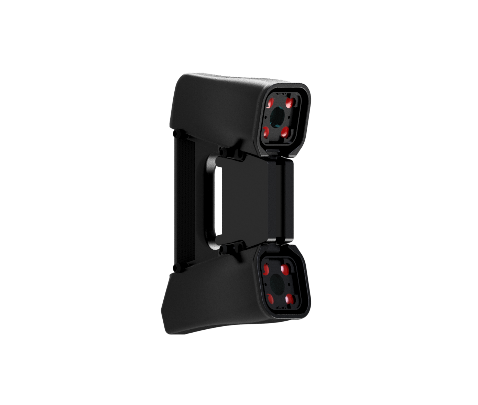 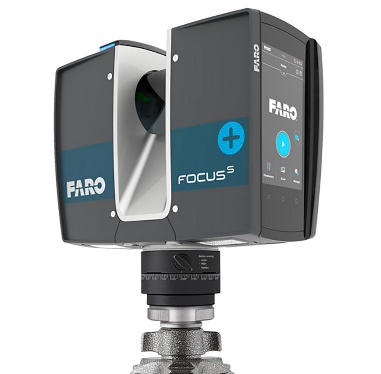 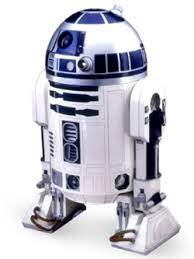 №Проверяемые элементы содержанияКоды проверяемых элементовсодержания (по кодификатору)Уровень сложности заданияМакс. баллзавыполнени е заданияПримерное время выполнения задания (мин.)1Тест1.1 – 2.5Б545